Rutherford science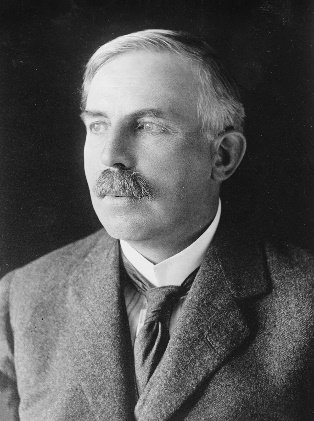 Nom  : RutherfordNom au complet : Ernest Rutherford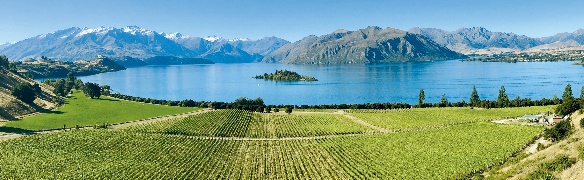 Nationalité : Nouvelle-ZélandePériode de temps :30 aout 1871 au 19 octobre 1937Découverte : les proton et les électron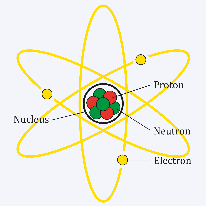 